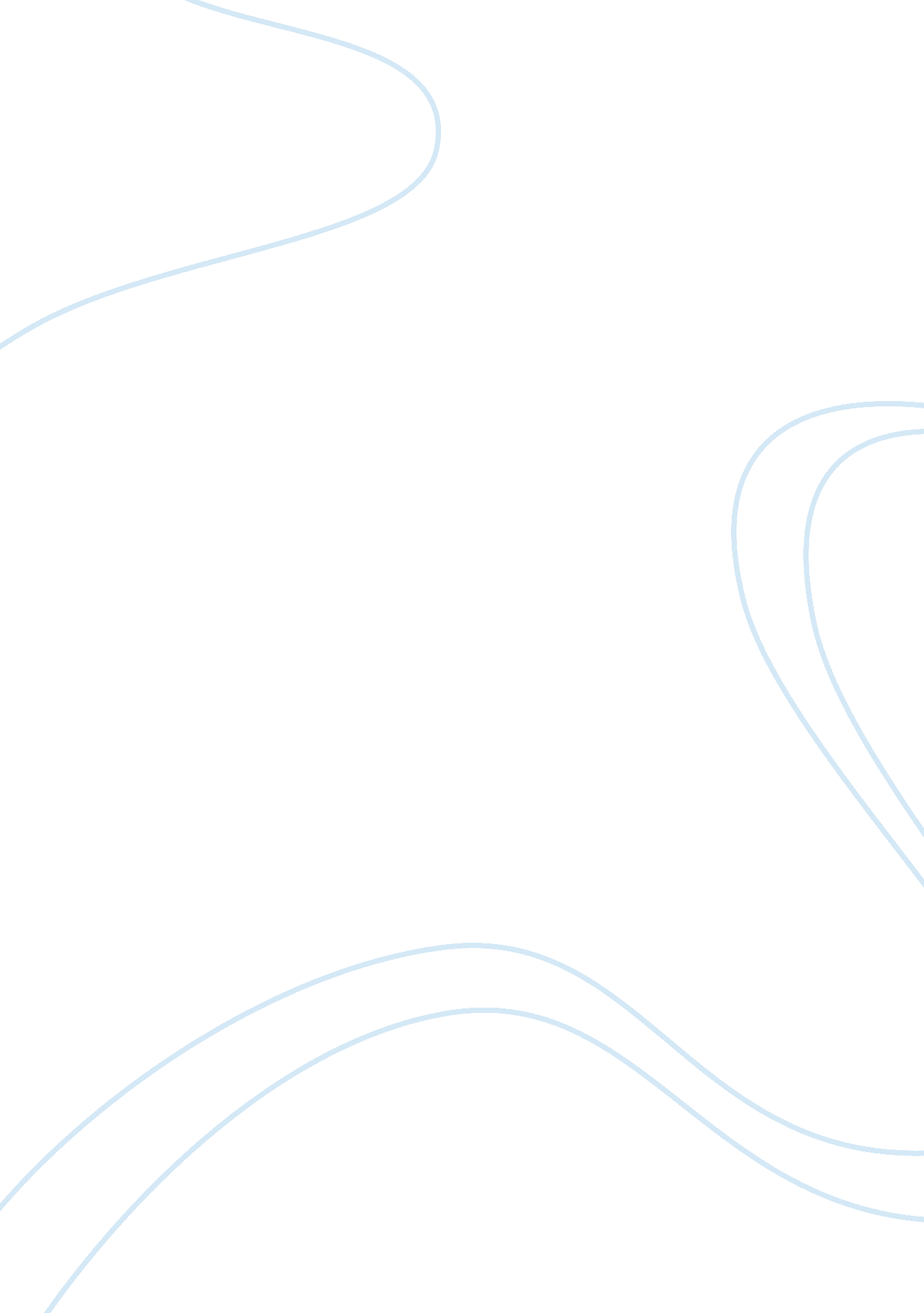 Psych 11 and 12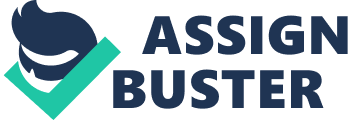 What four elements must be met in order to learn from observation? Attention, retention, production, and motivation and reinforcementThere are five anticipated outcomes of observational learning: directing, attention, fine-tuning already learned behaviors, changing inhibitions, teaching new behaviors and attitude, and: arousing emotions ONPSYCH 11 AND 12 SPECIFICALLY FOR YOUFOR ONLY$13. 90/PAGEOrder NowMr. Emert, a physical education teacher, is friendly with many of his high school students, and they usually look forward to P. E. class. He is in his mid-50' and somewhat overweight, although his heart is in good condition. In order to encourage his students to begin a lifetime of physical fitness, he shows them the exercise routine he does every day. How likely is it that the model Mr. Emert provides will motivate his student to exercise? Not very likely, because he is not similar enough to the students themselves to be an effective modelBandura suggested that the main limitation of traditional views of learning is that these views are: incompleteThis system known as triarchic reciprocal causality involves the dynamic interplay between: social influences, self-influeneces, and achievement outcomesBandura challenged and expanded his early work on behavioral conceptions of learning by focusing on social behaviors that resulted in his: social learning theoryThree of the following alternatives depict situations in which a teacher is facilitating the retention component of modeling. Which one does NOT depict such a situation? Mr. Byers suggests, " Let's play some background music while I show you how to use the dipstick to measure your oil level." Mauricios mother is worried that when Mauricio sees his uncle smoking cigarettes, he will want to do the same. However, Mauricio does not seem interested, and his mother's fears turn out to be unfounded. why do students like Maurico not learn from observing everyone in their environment? children are selective in who they observe, and they attend to those individuals they perceive to be role modelsMs. Jackson notices that one of her students in dance class quietly says " Good" or " Okay" to herself whenever she correctly follows the step Ms. J demonstrated. This is a good example of: self-reinforcementIn Bandura's social cognitive learning theory, the interaction among personal factors, environmental events, and behaviors is called: triarchic reciprocal causalityIt is Dec. 20, the day before schools closes for 2 weeks. Mr. R's junior high science students are restless because their minds are on the holiday. Nevertheless, Mr. R is behind in the schedule he has planned for the school year and believes he must make good use of this last day. He says, " Today, I will demonstrate how to use a microscope correctly. You will all be using a microscope in your lab session the first day you get back from vacation." This strategy is likely to be: ineffective, because Mr. R's students are not able to pay close attention, they probably won't be able to remember that they do learn for two weeksWhich one of the following examples best illustrates vicarious reinforcement? Alice notices that her friend Ellen gets extra attention from the teacher when she acts helpless. Alice begins to act helpless as wellJohn sees that a good friend in his class is caught cheating on a homework assignment, but the friend suffers no consequences for doing so, even though cheating is in clear violation of school policy. From social cognitive perspective, which one of the following predictions can we make about John's future behavior? John will be more likely to cheat on homework in the futureWhich theory and theorist is associated with learning through observation? Social cognitive theory and Albert BanduraAccording to Albert Bandura's social cognitive theory, peers: can serve as important models who facilitate student learningAccording to Bandura, expectations are part of which one of the elements that comprise reciprocal causality? personal factorsWhich one of the following theories places the greatest emphasis on presenting models so that students can learn from observing others complete a task? social cognitive learning theoryWhich one of the following instances of learning can be explained more easily by social cognitive theory that by behaviorism? Playing the role of a German butler in the school play, Andy says his lines using a German accent similar to one he's heard in the movies a few timesSocial cognitive theorists propose that three of the following are essential for students to learn successfully from models. Which one is NOT essential? Reinforcement for good performanceThese four teachers claim to be practicing principles from social cognitive theory. Based on the following information, which one is NOT actually doing so? Mr. Carlson tells his class he smokes cigarettes but admits that he wished he'd never startedWhich one of the following alternatives best describes vicarious reinforcement? You watch someone else receive reinforcement for a behaviorMs. Hutton turned around with a scowl on her face and faced her second graders. " What do you think you are doing Johnny? Did I tell you to get out of your seat? Do not let me ever catch you up without permission." The class sat silently with their eyes wide. When the lunch bell rang an hour later not one of the children dared to move. This is an example of which one of the following? Vicarious learningWhich of the following strategies is NOT a suggested practice for using observational learning in the classroom? recognize and praise progress and improvementMs. Malik tells her students, " You can do it; you can have this play ready by the Friday opening night performance." According to social cognitive theory, this type of social persuasion is likely to: encourage the students to feel confident as they put out a strong effeortMs. Goodling is thinking about how she might help the students in her introductory French class learn to pronounce the word " bonjour" correctly. Which one of her thoughts below is most consistent with a social cognitive perspective on learning?" Maybe I should show them how I form my mouth and lips as I pronounce the word and then encourage them to imitate me" You watch another teacher successfully teach her students how to use a global positioning device (GPS) and you say, " If she can do it, I can do it." This means your self-efficacy is influenced by: observational learning 